Procedure for brug af FSC’s varemærker i kommunikation og markedsføring (off product) og indkøb af FSC-certificerede produkterDenne procedure skal sikre, at XXXX efterlever kravene i FSC’s varemærkeguide til ikke-certificerede virksomheder (fsc.dk/varemaerkelicens). Når du bruger FSC’s markedsføringsmærke, logo, fulde navn eller forkortelsen ”FSC” i markedsførings- og kommunikationsmaterialer samt tekster om FSC, er der nogle retningslinjer, som din organisation skal følge.XXXXX har udpeget en intern ansvarlig (_____________________) for varemærkebrug og -godkendelse 	Denne person er ansvarlig for, at ethvert brug af FSC’s varemærker lever op til kravene for varemærkebrug jf. fsc.dk/varemaerkeregler og varemærkeguiden for ikke-certificerede virksomheder.Denne person er ansvarlig for at sende varemærkebrug og indkøbsdokumentation til godkendelse hos FSC Danmark via fsclogo@dk.fsc.org og godkendelse opnås inden offentliggørelse / produktion.Denne person er ansvarlig for, at ethvert brug af FSC’s varemærker arkiveres elektronisk eller på anden vis, og at der til enhver tid kan fremvises information om al varemærkebrug (indeholdende publiceringstype, publiceringsdato og produkttyper på de markedsførte FSC-produkter).Denne person er ansvarlig for at instruere layoutere og andre personalegrupper, som udarbejder materialer med FSC’s varemærker, i FSC’s varemærkeregler minimum én gang årligt.XXXXX har udpeget en intern ansvarlig (______________________) for kontrol og godkendelse af indkøbsdokumentation på FSC-certificerede produkter markedsført med FSC’s varemærkerDenne person er ansvarlig for altid at sikre, at indkøbsdokumentationen (faktura, følgeseddel el. lign.) på ethvert FSC-certificeret produkt, der ønskes markedsført med FSC’s varemærker off product, indeholder: Leverandørens CoC-nummerEt FSC-claim (FSC Mix, FSC 100 % el. FSC Recycled)Denne person skal sikre, at leverandøren fremgår af info.fsc.org med et gyldigt certifikat, og at leverandørens oplysninger her (navn, adresse, produkttype, træart (hvis relevant) og claim) stemmer overens med oplysningerne på indkøbsdokumentationen. Denne person er ansvarlig for at instruere andre indkøbere, som tjekker indkøbsdokumentation på FSC-certificerede produkter, i ovenstående kontrol, minimum én gang årligt Denne person er ansvarlig for at arkivere alle indkøbsfakturaer (el. følgesedler og lignende) vedrørende produkter markedsført med FSC-varemærkerne elektronisk eller på anden vis (minimum i ét år)Denne person er ansvarlig for at sikre, at produkter, der markedsføres med FSC-varemærker off product, hvad enten det er katalog, webshop eller lignende, bærer FSC’s on product label på enten produkterne selv eller deres emballager. XXX’s FSC-certificerede leverandører har adgang til on product logoer. XXX’ off product mærker til markedsføringsbrug må aldrig bruges på produkter eller produktemballage.Begge ovenstående ansvarlige personer har modtaget instruktioner inden for deres respektive ansvarsområder af FSC DanmarkXXX kontakter FSC Danmark i tilfælde af, at de ovenstående ansvarlige ikke længere skal varetage deres ansvarsområder, og en ny person udpeges, og instrueres af FSC DanmarkFSC’s varemærkerFSC’s varemærker kan hentes på https://trademarkportal.fsc.org/portal/login.php (stand alone FSC-logoer og markedsføringsmærker (promotional panel) og https://marketingtoolkit.fsc.org/ (Forest For All for Ever-logoer/mærker og -markedsføringsmaterialer). Login er udstedt ifm. indgåelse af licensaftale med FSC Danmark. Skriv til fsclogo@dk.fsc.org, hvis du har problemer med at logge ind og brug ”nulstil”-funktionen på de to sider, hvis du ikke kan huske din adgangskode.FSC’s varemærker er: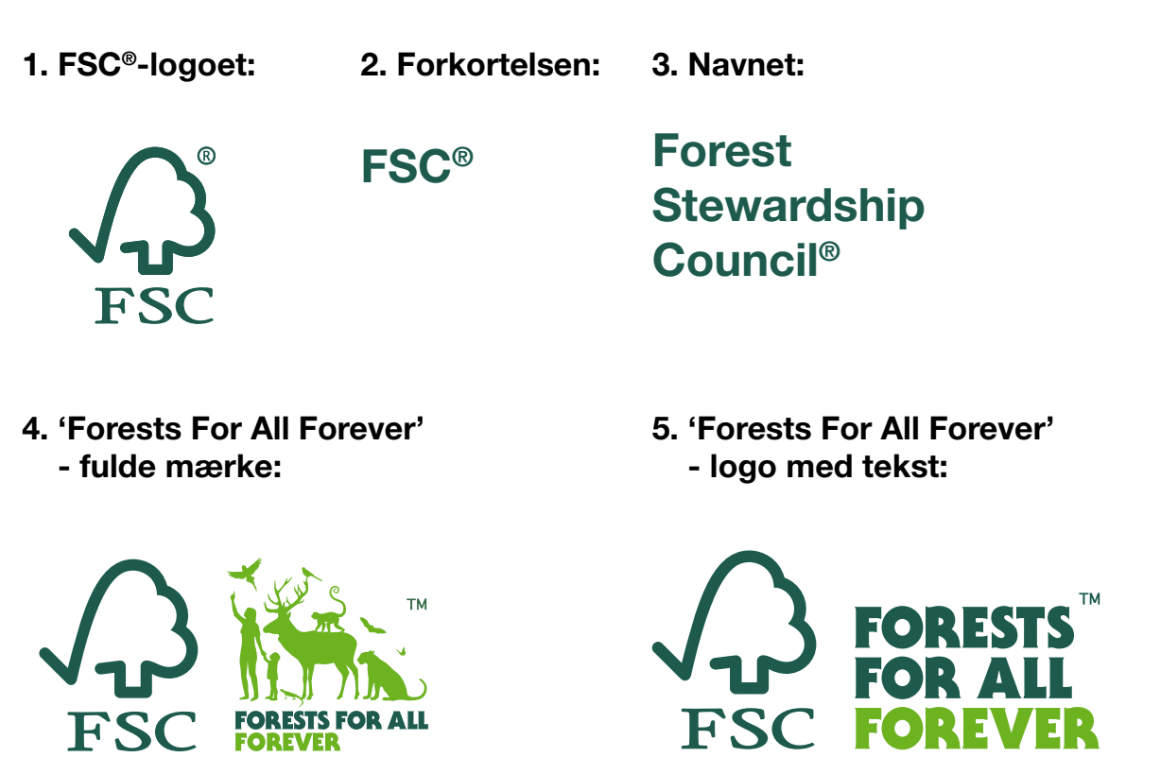 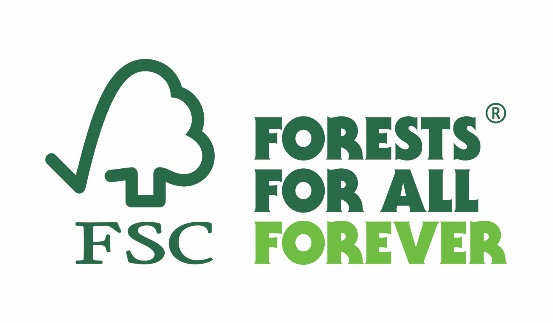 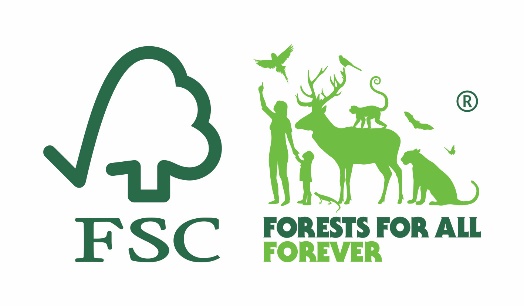 